Daylight Saving Time begins every Spring in most of North America when weadvance our clocks forward by one hour.turn back our clocks by one hour.start feeling more tired for no reason.take a new shift at work.The time change can cause people to becomeanxious.stressed.fatigued.any of the above.Your reaction time is 		 when you are fatigued.increaseddecreasedhyperactivenot affectedThe time change has the potential to affect our own safety and the safety of those around us, at home, on the job or while on the road.TrueFalseFor a while after daylight saving time starts, the morning hours may be 		 which may affect your drive to work.brighterthe samedarkereasierDaylight Saving Time begins every Spring in most of North America when we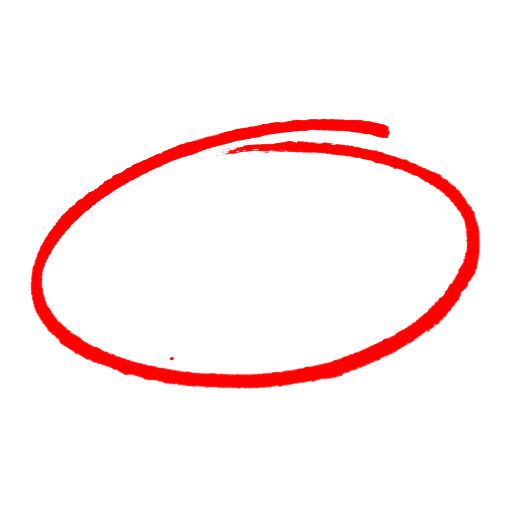 advance our clocks forward by one hour.turn back our clocks by one hour.start feeling more tired for no reason.take a new shift at work.The time change can cause people to becomeanxious.stressed.fatigued.any of the above.Your reaction time is 		 when you are fatigued.increaseddecreasedhyperactivenot affectedThe time change has the potential to affect our own safety and the safety of those around us, at home, on the job or while on the road.TrueFalseFor a while after daylight saving time starts, the morning hours may be 		 which may affect your drive to work.brighterthe samedarkereasierSAFETY MEETING QUIZSAFETY MEETING QUIZ